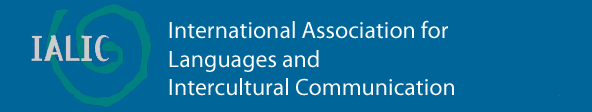 Membership Form 2021Membership benefits include: Reduced fee for attending the IALIC annual conference Free online access to the IALIC Journal, Language and Intercultural Communication. You can also choose to receive hard copies instead of online access – please indicate this clearly by checking the relevant box in Section 2 below. Communication:To receive conference information and other IALIC-related updates, please subscribe to the IALIC mailing list at: https://www.jiscmail.ac.uk/cgi-bin/webadmin?A0=IALICPlease visit our website https://ialic.international to learn more about the Association.We would like to invite expressions of interest from our members in joining the IALIC committee. Please contact the IALIC Chair Prue Holmes for more information (p.m.holmes@durham.ac.uk).New membersPlease complete all sections. Then send the form and payment to the membership secretary (contact details at the end of the form).Renewing membersYou only need to fill in your name, payment details, any changes to your record, and your signature at end.Section 1: Your contact details Title:  ....................................................................................................................................First name.............................................................................................................................Surname:  ............................................................................................................................. Address for Correspondence:  .............................................................................................................................................................................................................................................Institution address (if different):  ....................................................................................................................................................................................................................................... Tel (including international code): ...................................................................................... Fax (including international code):  ................................................................................... Email:  ................................................................................................................................Section 2: Membership and journal subscription (running on a calendar year basis)I agree to abide by the constitution of the Association, and confirm my interest in the furtherance of its aims. I submit my application for membership of IALIC for the following period:       1st January 2021 to 31st December 2021       1st January 2021 to 31st December 2023I agree to pay my subscription fee of        £40 for one-year standard subscription        £120 for three-year standard subscription        £35 for one-year student subscription (please submit proof of student status)        £135 for one-year institutional subscription* I would like to receive hard copies of Language and Intercultural Communication (6 issues per year) instead of online access.  Section 3: Payment details We accept the following forms of payment:Cheques in pound sterling (at the moment we are not able to accept cheques in any other currency). Please make cheques payable to IALIC.Direct payments by bank transfer (or standing order) in pound sterling. The IALIC bank account details are as follows:  Bank: HSBCAccount name: IALICSort code: 40-19-31Account number:  62320738IBAN: GB13HBUK40193162320738BIC Code: GBHBEU1017051796PUHOLMESPCredit card payment via PayPal. Please follow the instructions on our website http://ialic.international or email ialicmembership@gmail.com if you have any questions.       I am enclosing a cheque made payable to IALIC.                         I will pay / have paid by credit card via PayPal.       I am sending / have sent a bank transfer to the IALIC account.       I have set up a standing order to IALIC.             Date of PayPal payment / bank transfer/ standing order:           ..........................................................................................Section 4: Other information Please check the boxes below if you are happy for us to:      store your details electronically                  make these details available to other IALIC members and conference delegates and               to the publisher Taylor & Francis for the purpose of sending you the journal      publish these details in our membership directoryPlease give us details in the space below of your main research and/or teaching interests in Languages and Intercultural Communication (no more than three areas please): ............................................................................................................................................................................................................................................     3.  ......................................................................................................................Please give us details of the main languages you speak so that these can be added to our language inventory:............................................................................................................................................................................................................................................     3.  ......................................................................................................................Section 5: Your signature Signature: …................................................……………………...............................      Date: ….............……….............................................................................................. Please return this form with payment to the IALIC membership secretary:E-mail: h.collins@leeds.ac.uk or ialicmembership@gmail.com    Post: Dr Haynes Collins Michael Sadler Building, Woodhouse Lane, University of Leeds LS2 9JT UK